                               LESSON PLAN                     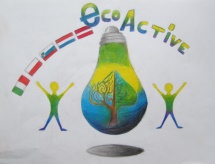 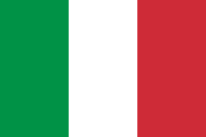 SCHOOLPrimary school : 2° Circolo Didattico “Cavour” Marsala-ItalyTHEMATIC AREA WaterTEACHERDe Marco AntoninaSUBJECT Water is life AGE GROUP(approximately)7 – 8 years old pupils. 2°A -2°B PLESSO VERDI . TIME REQUIRED  10/12 ore PLACECLASSROOMLESSON OBJECTIVES.Describe basic phenomena of daily life related to liquids.
• Observe and interpret transformations of the natural environment 
• Reflect on your habits in the use of water.
• Recognize that water is everywhere and is a fundamental element for life.
• Understand the water cycle.
• Know how the water changes status
• Understand water characteristics and actions.
• Make hypotheses and verbalizing experiences.
• Represent through iconsLESSONS YOU CAN USEScience experimentsmanual activities drawingCLASS ORGANISATION
pupils work individual, in pairs and in groupsMATERIALS-Science books, magazines - newspapers, internet -Glass-made saucepan, electric hotplate, glass plates / containers, fridge with freezer, album and drawing material.PROCEDURE1. The teacher guides the discussion in class through stories and observations of images.
Pupils recognize that water is everywhere and is a fundamental element for life and learn not to waste water.

2. Research material for in-depth analysis (video-books and scientific journals).
    internet.
3. Reading narrative / descriptive texts and viewing images to understand the processes and transformations related to the following contents:

 Water characteristics and actions.
 Water as a source of life.
 Use of water in everyday life.
 The utility of water.
 Water conditions.
 The water status changes.
 The water cycle.
 Proper use of water.4. Formulation of hypotheses:
        "The temperatures and water conditions, changes and characteristics"

5. Practical experimentation - laboratory activities and formalization of experiential knowledge.
Simulation.
Description of activities-actions and related water changes.
Recording of data (processes and change of water status) graphic / photographic representations and related captions.Inizio moduloEVALUATIONSystematic observation.
Active listening.
Guided conversations.
Graphic / written productions.
Completion of tables / simple textbooks.ATTACHEMENTSCreation of a conclusive conceptual map.